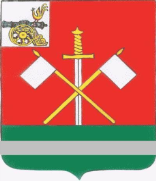 СМОЛЕНСКАЯ ОБЛАСТЬМОНАСТЫРЩИНСКИЙ РАЙОННЫЙ СОВЕТ ДЕПУТАТОВ	Р Е Ш Е Н И Еот 21 декабря 2023 года     	                                                                                      № 71 В соответствии с Федеральным законом от 06.10.2003  № 131-ФЗ «Об общих принципах организации местного самоуправления в Российской Федерации», Федеральным законом от 07.02.2011 № 6-ФЗ «Об общих принципах организации и деятельности контрольно-счетных органов субъектов Российской Федерации и муниципальных образований», областным законом от 29.09.2021  № 91-з «О мерах по материальному и социальному обеспечению председателя, заместителя, аудиторов контрольно-счетного органа муниципального образования Смоленской области», руководствуясь  Уставом муниципального образования «Монастырщинский район» Смоленской области, Монастырщинский районный Совет депутатовРЕШИЛ:1. Внести в решение Монастырщинского районного Совета депутатов от 24.02.2022 №9 «О мерах по материальному и социальному обеспечению председателя Контрольно-ревизионной комиссии муниципального образования «Монастырщинский район» Смоленской области» (в редакции решения Монастырщинского районного Совета депутатов от 28.08.2023  №44) следующие  изменения:1) пункт 1  изложить в следующей редакции:«1. Установить размеры должностного оклада лицу, замещающему муниципальную должность  председателя  Контрольно-ревизионной комиссии муниципального образования «Монастырщинский район» Смоленской области согласно приложению №1»;2) приложение №1 изложить в следующей редакции (прилагается);3) пункт 2 изложить в следующей редакции: «2. Установить размеры средств для дополнительных выплат при формировании годового фонда оплаты труда лицу, замещающему муниципальную должность председателя  Контрольно-ревизионной комиссии муниципального образования «Монастырщинский район» Смоленской области согласно приложению №3»;4) приложение №3 изложить в следующей редакции (прилагается).2. Настоящее решение подлежит размещению в информационно-телекоммуникационной сети «Интернет» на официальном сайте  Администрации муниципального образования «Монастырщинский район» Смоленской области.3. Настоящее решение вступает в силу с момента подписания и распространяет свое действие на правоотношения, возникшие с 1 ноября 2023 года.Глава муниципального образования 	                     Председатель «Монастырщинский район»			                     Монастырщинского районногоСмоленской области				                    Совета депутатов В.Б. Титов 		                              П.А. СчастливыйПриложение  №1к решению Монастырщинского                           районного Совета депутатов      от 21.12.2023г.  №71    РАЗМЕРдолжностного оклада лица, замещающего муниципальную должность председателя Контрольно-ревизионной комиссии муниципального образования «Монастырщинский район» Смоленской областиПриложение  №3к решению Монастырщинского                           районного Совета депутатов      от 21.12.2023г.  №71    РАЗМЕРсредств дополнительных выплат при формировании годового фонда  оплаты труда лицу, замещающему муниципальную должность председателя Контрольно-ревизионной комиссии муниципального образования «Монастырщинский район» Смоленской областиО внесении изменений в решение Монастырщинского районного Совета депутатов от 24.02.2022  №9 «О мерах по  материальному и социальному обеспечению председателя Контрольно-ревизионной комиссии муниципального образования «Монастырщинский район» Смоленской области» (в редакции решения Монастырщинского районного Совета депутатов от 28.08.2023  №44)Наименование должностиРазмер должностного оклада в соответствии с группой по оплате труда (рублей)Муниципальная должностьПредседатель Контрольно-ревизионной комиссии муниципального образования «Монастырщинский район» Смоленской области15 300Наименование выплатыРазмер выплаты (в расчете на год)Ежемесячная надбавка к должностному окладу, размер которой равен окладу за классный чин муниципального служащего, установленному абзацем вторым пункта 1 части 2 статьи 5 областного закона от 29 ноября 2007 года №109-З «Об отдельных вопросах муниципальной службы в Смоленской области»семь должностных окладовЕжемесячная надбавка к должностному окладу за выслугу леттри должностных окладаЕжемесячная надбавка к должностному окладу за особые условия работычетырнадцать должностных окладовЕжемесячная процентная надбавка к должностному окладу за работу со сведениями, составляющими государственную тайнуполтора должностных окладаЕжемесячное денежное поощрениечетырнадцать с половиной должностных окладовПремия за выполнение особо важных и сложных заданийпять должностных окладовЕдиновременная выплата при предоставлении ежегодного оплачиваемого отпуска и материальная помощьчетыре с половиной должностных оклада